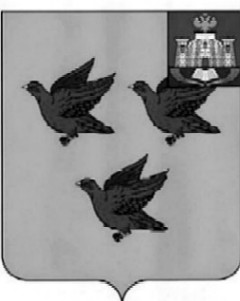 РОССИЙСКАЯ ФЕДЕРАЦИЯОРЛОВСКАЯ ОБЛАСТЬАДМИНИСТРАЦИЯ ГОРОДА ЛИВНЫПОСТАНОВЛЕНИЕ7 июля  2023 года                                                                                           № 540        г. ЛивныВ соответствии с Федеральным законом от 6 октября 2003 года 
№ 131-ФЗ «Об общих принципах организации местного самоуправления в Российской Федерации», Федеральным законом от 29 декабря 2012 года 
№ 273-ФЗ «Об образовании в Российской Федерации», постановлением администрации города Ливны от 17 июня 2021 года № 59 «Об утверждении Порядка разработки, реализации и оценки эффективности муниципальных программ города Ливны Орловской области» администрация города Ливны постановляет:1. Внести в постановление администрации города Ливны от 19 ноября 2019 года № 814 «Об утверждении муниципальной программы «Образование в городе Ливны Орловской области» следующие изменения:1.1. В Паспорте муниципальной программы «Образование в городе Ливны Орловской области» строку «Объемы бюджетных ассигнований на реализацию муниципальной программы» изложить в следующей редакции:1.2. В Паспорте подпрограммы 1 «Развитие системы дошкольного и общего образования детей, воспитательной работы в образовательных организациях города Ливны» муниципальной программы «Образование в городе Ливны Орловской области» строку «Объем бюджетных ассигнований подпрограммы 1» изложить в следующей редакции:1.3. В Паспорте подпрограммы 3 «Функционирование и развитие сети образовательных организаций города Ливны» муниципальной программы «Образование в городе Ливны Орловской области» строку «Объем бюджетных ассигнований подпрограммы 3» изложить в следующей редакции:1.4. Раздел 5 «Обоснование необходимых финансовых ресурсов на реализацию муниципальной программы» изложить в новой редакции согласно приложению 1 к настоящему постановлению.1.5. В Приложении 1 к муниципальной программе «Образование в городе Ливны Орловской области» в таблице «Сведения о показателях (индикаторах) муниципальной программы» добавить строки 2.10, 2.10.1, «Мероприятие 10.1 Приобретение оборудования и предметов длительного пользования для образовательных организаций» согласно приложению 2 
к настоящему постановлению1.6. В Приложении 2 к муниципальной программе «Образование в городе Ливны Орловской области» в таблице «Перечень основных мероприятий муниципальной программы» добавить строку 1.10. следующего содержания:1.7. В Приложении 3 к муниципальной программе «Образование 
в городе Ливны Орловской области» в таблице «Ресурсное обеспечение реализации муниципальной программы»:1.7.1 строки «Муниципальная программа» и «Подпрограмма 1» изложить в новой редакции согласно приложению 3 к настоящему постановлению;1.7.2 добавить строку «Основное мероприятие 1.10» согласно приложению 4 к настоящему постановлению;1.7.3 строку «Подпрограмма 3» изложить в новой редакции согласно приложению 5 к настоящему постановлению;1.7.3 строку «Основное мероприятие 3.3.» изложить в новой редакции согласно приложению 6 к настоящему постановлению.2. Разместить настоящее постановление на официальном сайте администрации города в сети Интернет.3. Контроль за исполнением настоящего постановления возложить на заместителя главы администрации города по социальным вопросам.Глава города                                                                                    С. А. Трубицин1Приложение 1 к постановлениюадминистрации города Ливныот  7 июля 2023 года № 540«5. Обоснование необходимых финансовых ресурсовна реализацию муниципальной программыПри планировании ресурсного обеспечения программы учитывалась реальная ситуация в бюджетной сфере, экономическая и социальная значимость проблем, а также реальная возможность их решения. Финансирование осуществляется согласно перечню мероприятий муниципальной программы.Общий объем средств, предусмотренных на реализацию муниципальной программы, – 4 002 258,4 тыс. рублей,в том числе:2020 год – 575 965,2 тыс. рублей;2021 год – 604 424,5 тыс. рублей;2022 год – 773 066,3 тыс. рублей;2023 год – 914 594,0 тыс. рублей;2024 год – 569 457,5 тыс. рублей;2025 год – 564 750,9 тыс. рублей; из них:федеральный бюджет – 387 665,8 тыс. рублей, в том числе:2020 год – 10 873,6 тыс. рублей;2021 год – 19 549,1 тыс. рублей;2022 год – 78 682,1 тыс. рублей;2023 год – 225 353,0 тыс. рублей;2024 год – 31 256,6 тыс. рублей;2025 год – 21 951,4 тыс. рублей;областной бюджет – 2 444 833,1 тыс. рублей, в том числе:2020 год – 406 663,4 тыс. рублей;2021 год – 407 455,3 тыс. рублей;2022 год – 499 488,0 тыс. рублей;2023 год – 468 382,5 тыс. рублей;2024 год – 328 973,7 тыс. рублей;2025 год – 333 870,2 тыс. рублей;городской бюджет – 1 169 759,5 тыс. рублей, в том числе:2020 год – 158 428,2 тыс. рублей;2021 год – 177 420,1 тыс. рублей;2022 год – 194 896,2 тыс. рублей;2023 год – 220 858,5 тыс. рублей;22024 год – 209 227,2 тыс. рублей;2025 год – 208 929,3 тыс. рублей.Объемы и источники финансирования по подпрограммам:Подпрограмма 1 «Развитие системы дошкольного и общего образования детей, воспитательной работы в образовательных организациях города Ливны»Общий объем средств, предусмотренных на подпрограмму 1 – 3 575 695,0 тыс. рублей, из них: - федеральный бюджет – 122 894,2 тыс. рублей;- областной бюджет – 2 373 486,3 тыс. рублей; - городской бюджет – 1 079 314,5 тыс. рублей.Подпрограмма 2 «Муниципальная поддержка работников системы образования, талантливых детей и молодежи в городе Ливны» Общий объем средств, предусмотренных на подпрограмму 2 – 
2 532,7 тыс. рублей, из них:- городской бюджет 2 532,7 тыс. рублей.Подпрограмма 3 «Функционирование и развитие сети образовательных организаций города Ливны»Общий объем средств, предусмотренных на подпрограмму 3 – 
381 479,9 тыс. рублей, из них: - федеральный бюджет – 264 771,6 тыс. рублей;- областной бюджет – 71 346,8 тыс. рублей;- городской бюджет – 45 361,5 тыс. рублей.Подпрограмма 4 «Развитие дополнительного образования в городе Ливны» Общий объем средств, предусмотренных на подпрограмму 4 – 
42 550,8 тыс. рублей, из них:-  городской бюджет 42 550,8 тыс. рублей.Расчет потребности в финансировании осуществляется с использованием сметного метода, метода сопоставимых рыночных цен. Отдельные мероприятия финансируются за счет субвенций из областного и федерального бюджетов.Управление общего образования распоряжается бюджетными средствами, выделенными на реализацию мероприятий, предусмотренных муниципальной программой. Управление общего образования ежегодно анализирует выполнение и осуществляет корректировку муниципальной программы и затрат на программные мероприятия с учетом выделенных на ее реализацию бюджетных средств.Объём и структура расходов на реализацию мероприятий приведён 
в приложении 3 к муниципальной программе.»3Приложение 2 к постановлениюадминистрации города Ливны                                                                               от 7 июля  2023 года  № 5404Приложение 3 к постановлениюадминистрации города Ливны                                                                               от 7 июля  2023 года  № 5405Приложение 4 к постановлениюадминистрации города Ливны                                                                               от 7 июля  2023 года  № 5406Приложение 5 к постановлениюадминистрации города Ливны                                                                               от 7 июля  2023 года  № 5407Приложение 6 к постановлениюадминистрации города Ливны                                                                               от 7 июля  2023 года  № 540О внесении изменений в постановлениеадминистрации города Ливны от 19 ноября 2019 года № 814 «Об утверждении муниципальной программы «Образование в городе Ливны Орловской области»Объемы бюджетных ассигнований на реализацию муниципальной программыОбщий объем средств, предусмотренных на реализацию муниципальной программы, – 
4 002 258,4 тыс. рублей,в том числе:2020 год – 575 965,2 тыс. рублей;2021 год – 604 424,5 тыс. рублей;2022 год – 773 066,3 тыс. рублей;2023 год – 914 594,0 тыс. рублей;2024 год – 569 457,5 тыс. рублей;2025 год – 564 750,9 тыс. рублей; из них:федеральный бюджет – 387 665,8 тыс. рублей, в том числе:2020 год – 10 873,6 тыс. рублей;2021 год – 19 549,1 тыс. рублей;2022 год – 78 682,1 тыс. рублей;2023 год – 225 353,0 тыс. рублей;2024 год – 31 256,6 тыс. рублей;2025 год – 21 951,4 тыс. рублей;областной бюджет – 2 444 833,1 тыс. рублей, в том числе:2020 год – 406 663,4 тыс. рублей;2021 год – 407 455,3 тыс. рублей;2022 год – 499 488,0 тыс. рублей;2023 год – 468 382,5 тыс. рублей;2024 год – 328 973,7 тыс. рублей;2025 год – 333 870,2 тыс. рублей;городской бюджет – 1 169 759,5 тыс. рублей, в том числе:2020 год – 158 428,2 тыс. рублей;2021 год – 177 420,1 тыс. рублей;2022 год – 194 896,2 тыс. рублей;2023 год – 220 858,5 тыс. рублей;2024 год – 209 227,2 тыс. рублей;2025 год – 208 929,3 тыс. рублей.Объем бюджетных ассигнований подпрограммы 1Общий объем средств, предусмотренных на подпрограмму – 3 575 695,0 тыс. рублей, в том числе:2020 год – 560 323,9 тыс. рублей;2021 год – 598 142,6 тыс. рублей;2022 год – 653 345,2 тыс. рублей;2023 год – 664 999,2 тыс. рублей;2024 год – 547 452,9 тыс. рублей;2025 год – 551 431,2 тыс. рублей;из них:федеральный бюджет – 122 894,2 тыс. рублей, в том числе:2020 год – 10 873,6 тыс. рублей;2021 год – 19 549,1 тыс. рублей;2022 год – 24 363,8 тыс. рублей;2023 год – 23 067,9 тыс. рублей;2024 год – 23 088,4 тыс. рублей;2025 год – 21 951,4 тыс. рублей;областной бюджет – 2 373 486,3 тыс. рублей, в том числе:2020 год – 394 830,0 тыс. рублей;2021 год – 407 455,3 тыс. рублей;2022 год – 456 638,6 тыс. рублей;2023 год – 451 801,0 тыс. рублей;2024 год – 328 891,2 тыс. рублей;2025 год – 333 870,2 тыс. рублей,городской бюджет – 1 079 314,5 тыс. рублей, в том числе:2020 год – 154 620,3 тыс. рублей;2021 год – 171 138,2 тыс. рублей;2022 год – 172 342,8 тыс. рублей;2023 год – 190 130,3 тыс. рублей;2024 год – 195 473,3 тыс. рублей;2025 год – 195 609,6 тыс. рублей.Объем бюджетных ассигнований подпрограммы 3Общий объем средств, предусмотренных на подпрограмму – 381 479,9 тыс. рублей, в том числе:2020 год – 15 455,7 тыс. рублей;2021 год – 5 880,3 тыс. рублей;2022 год – 109 255,3 тыс. рублей;2023 год – 238 203,7 тыс. рублей;2024 год – 10 684,9 тыс. рублей;2025 год – 2 000,0 тыс. рублей,из них:федеральный бюджет – 264 771,6 тыс. рублей, в том числе:2022 год – 54 318,3 тыс. рублей;2023 год – 202 285,1 тыс. рублей;2024 год – 8 168,2 тыс. рублей;областной бюджет – 71 346,8 тыс. рублей, в том числе:2020 год – 11 833,4 тыс. рублей;2022 год – 42 849,4 тыс. рублей;2023 год – 16 581,5 тыс. рублей;2024 год – 82,5 тыс. рублей;городской бюджет – 45 361,5 тыс. рублей, в том числе:2020 год – 3 622,3 тыс. рублей;2021 год – 5 880,3 тыс. рублей;2022 год – 12 087,6 тыс. рублей;2023 год – 19 337,1 тыс. рублей;2024 год – 2 434,2 тыс. рублей;2025 год – 2 000,0 тыс. рублей.1.10Основное мероприятие 1.10Приобретение оборудования и предметов длительного пользования для образовательных организацийОсновное мероприятие 1.10Приобретение оборудования и предметов длительного пользования для образовательных организацийОсновное мероприятие 1.10Приобретение оборудования и предметов длительного пользования для образовательных организацийОсновное мероприятие 1.10Приобретение оборудования и предметов длительного пользования для образовательных организацийОсновное мероприятие 1.10Приобретение оборудования и предметов длительного пользования для образовательных организацийМероприятие 1.10.1Приобретение оборудования и предметов длительного пользования для образовательных организацийУправление общего образования2023 год2023 годУкрепление материально-технической базы МБОУ СОШ № 2 г. Ливны2.10Задача 10: Укрепление материально-технической базы МБОУ СОШ № 2 г. Ливны в соответствии с ФГОС посредством дооснащения учебным оборудованием дополнительного корпуса на 450 местЗадача 10: Укрепление материально-технической базы МБОУ СОШ № 2 г. Ливны в соответствии с ФГОС посредством дооснащения учебным оборудованием дополнительного корпуса на 450 местЗадача 10: Укрепление материально-технической базы МБОУ СОШ № 2 г. Ливны в соответствии с ФГОС посредством дооснащения учебным оборудованием дополнительного корпуса на 450 местЗадача 10: Укрепление материально-технической базы МБОУ СОШ № 2 г. Ливны в соответствии с ФГОС посредством дооснащения учебным оборудованием дополнительного корпуса на 450 местЗадача 10: Укрепление материально-технической базы МБОУ СОШ № 2 г. Ливны в соответствии с ФГОС посредством дооснащения учебным оборудованием дополнительного корпуса на 450 местЗадача 10: Укрепление материально-технической базы МБОУ СОШ № 2 г. Ливны в соответствии с ФГОС посредством дооснащения учебным оборудованием дополнительного корпуса на 450 местЗадача 10: Укрепление материально-технической базы МБОУ СОШ № 2 г. Ливны в соответствии с ФГОС посредством дооснащения учебным оборудованием дополнительного корпуса на 450 местЗадача 10: Укрепление материально-технической базы МБОУ СОШ № 2 г. Ливны в соответствии с ФГОС посредством дооснащения учебным оборудованием дополнительного корпуса на 450 местЗадача 10: Укрепление материально-технической базы МБОУ СОШ № 2 г. Ливны в соответствии с ФГОС посредством дооснащения учебным оборудованием дополнительного корпуса на 450 местЗадача 10: Укрепление материально-технической базы МБОУ СОШ № 2 г. Ливны в соответствии с ФГОС посредством дооснащения учебным оборудованием дополнительного корпуса на 450 мест2.10.1Основное мероприятие 10Приобретение оборудования и предметов длительного пользования для образовательных организацийОсновное мероприятие 10Приобретение оборудования и предметов длительного пользования для образовательных организацийОсновное мероприятие 10Приобретение оборудования и предметов длительного пользования для образовательных организацийОсновное мероприятие 10Приобретение оборудования и предметов длительного пользования для образовательных организацийОсновное мероприятие 10Приобретение оборудования и предметов длительного пользования для образовательных организацийОсновное мероприятие 10Приобретение оборудования и предметов длительного пользования для образовательных организацийОсновное мероприятие 10Приобретение оборудования и предметов длительного пользования для образовательных организацийОсновное мероприятие 10Приобретение оборудования и предметов длительного пользования для образовательных организацийОсновное мероприятие 10Приобретение оборудования и предметов длительного пользования для образовательных организацийОсновное мероприятие 10Приобретение оборудования и предметов длительного пользования для образовательных организацийМероприятие 10.1Приобретение оборудования и предметов длительного пользования для образовательных организацийДоля муниципальных общеобразовательных организаций, имеющих материально-техническую базу, соответствующую требованиям федеральных государственных образовательных стандартов%33,333,344,455,666,777,877,8СтатусНаименование муниципальной программы, основного мероприятия муниципальной программы, мероприятий, подпрограмм муниципальной программы, основного мероприятия подпрограммыОтветственный исполнитель, соисполнителиИсточник финанси-рованияРасходы (тыс. рублей) по годам реализацииРасходы (тыс. рублей) по годам реализацииРасходы (тыс. рублей) по годам реализацииРасходы (тыс. рублей) по годам реализацииРасходы (тыс. рублей) по годам реализацииРасходы (тыс. рублей) по годам реализацииРасходы (тыс. рублей) по годам реализацииСтатусНаименование муниципальной программы, основного мероприятия муниципальной программы, мероприятий, подпрограмм муниципальной программы, основного мероприятия подпрограммыОтветственный исполнитель, соисполнителиИсточник финанси-рованиявсегопервый год реализации2020второй год реализации2021третий год реализации2022четвертый год реализации2023пятый год реализации2024завершаю-щий год реализации20251234567891011Муниципальная программа«Образование в городе Ливны Орловской области»УООООДООППМСП-центрЕДДС и АХСУКМСВсего4 002 258,4575 965,2604 424,5773 066,3914 594,0569 457,5564 750,9Муниципальная программа«Образование в городе Ливны Орловской области»УООООДООППМСП-центрЕДДС и АХСУКМСфедеральный бюджет387 665,810 873,619 549,178 682,1225 353,031 256,621 951,4Муниципальная программа«Образование в городе Ливны Орловской области»УООООДООППМСП-центрЕДДС и АХСУКМСобластной бюджет2 444 833,1406 663,4407 455,3499 488,0468 382,5328 973,7333 870,2Муниципальная программа«Образование в городе Ливны Орловской области»УООООДООППМСП-центрЕДДС и АХСУКМСгородской бюджет1 169 759,5158 428,2177 420,1194 896,2220 858,5209 227,2208 929,3Подпрограмма 1«Развитие системы дошкольного и общего образования детей, воспитательной работы в образовательных организациях города Ливны»УООООДОО ППМСП-центрВсего3 575 695,0560 323,9598 142,6653 345,2664 999,2547 452,9551 431,2Подпрограмма 1«Развитие системы дошкольного и общего образования детей, воспитательной работы в образовательных организациях города Ливны»УООООДОО ППМСП-центрфедеральный бюджет122 894,210 873,619 549,124 363,823 067,923 088,421 951,4Подпрограмма 1«Развитие системы дошкольного и общего образования детей, воспитательной работы в образовательных организациях города Ливны»УООООДОО ППМСП-центробластной бюджет2 373 486,3394 830,0407 455,3456 638,6451 801,0328 891,2333 870,2Подпрограмма 1«Развитие системы дошкольного и общего образования детей, воспитательной работы в образовательных организациях города Ливны»УООООДОО ППМСП-центргородской бюджет1 079 314,5154 620,3171 138,2172 342,8190 130,3195 473,3195 609,6СтатусНаименование муниципальной программы, основного мероприятия муниципальной программы, мероприятий, подпрограмм муниципальной программы, основного мероприятия подпрограммыОтветственный исполнитель, соисполнителиИсточник финанси-рованияРасходы (тыс. рублей) по годам реализацииРасходы (тыс. рублей) по годам реализацииРасходы (тыс. рублей) по годам реализацииРасходы (тыс. рублей) по годам реализацииРасходы (тыс. рублей) по годам реализацииРасходы (тыс. рублей) по годам реализацииРасходы (тыс. рублей) по годам реализацииСтатусНаименование муниципальной программы, основного мероприятия муниципальной программы, мероприятий, подпрограмм муниципальной программы, основного мероприятия подпрограммыОтветственный исполнитель, соисполнителиИсточник финанси-рованиявсегопервый год реализации2020второй год реализации2021третий год реализации2022четвертый год реализации2023пятый год реализации2024завершаю-щий год реализации20251234567891011Основное мероприятие 1.10.Приобретение оборудования и предметов длительного пользования для образовательных организаций УООМБОУ СОШ №2Всего19 725,40,00,00,019 725,40,00,0Основное мероприятие 1.10.Приобретение оборудования и предметов длительного пользования для образовательных организаций УООМБОУ СОШ №2областной бюджет18 739,10,00,00,018 739,10,00,0Основное мероприятие 1.10.Приобретение оборудования и предметов длительного пользования для образовательных организаций УООМБОУ СОШ №2городской бюджет986,30,00,00,0986,30,00,0СтатусНаименование муниципальной программы, основного мероприятия муниципальной программы, мероприятий, подпрограмм муниципальной программы, основного мероприятия подпрограммыОтветственный исполнитель, соисполнителиИсточник финанси-рованияРасходы (тыс. рублей) по годам реализацииРасходы (тыс. рублей) по годам реализацииРасходы (тыс. рублей) по годам реализацииРасходы (тыс. рублей) по годам реализацииРасходы (тыс. рублей) по годам реализацииРасходы (тыс. рублей) по годам реализацииРасходы (тыс. рублей) по годам реализацииСтатусНаименование муниципальной программы, основного мероприятия муниципальной программы, мероприятий, подпрограмм муниципальной программы, основного мероприятия подпрограммыОтветственный исполнитель, соисполнителиИсточник финанси-рованиявсегопервый год реализации2020второй год реализации2021третий год реализации2022четвертый год реализации2023пятый год реализации2024завершаю-щий год реализации20251234567891011Подпрограмма 3«Функционирование и развитие сети образовательных организаций города Ливны»УООЕДДС и АХСДООООВсего381 479,915 455,75 880,3109 255,3238 203,710 684,92 000,0Подпрограмма 3«Функционирование и развитие сети образовательных организаций города Ливны»УООЕДДС и АХСДООООфедеральный бюджет264 771,60,00,054 318,3202 285,18 168,20,0Подпрограмма 3«Функционирование и развитие сети образовательных организаций города Ливны»УООЕДДС и АХСДООООобластной бюджет71 346,811 833,40,0042 849,416 581,582,50,0Подпрограмма 3«Функционирование и развитие сети образовательных организаций города Ливны»УООЕДДС и АХСДООООгородской бюджет45 361,53 622,35 880,312 087,619 337,12 434,22 000,0СтатусНаименование муниципальной программы, основного мероприятия муниципальной программы, мероприятий, подпрограмм муниципальной программы, основного мероприятия подпрограммыОтветственный исполнитель, соисполнителиИсточник финанси-рованияРасходы (тыс. рублей) по годам реализацииРасходы (тыс. рублей) по годам реализацииРасходы (тыс. рублей) по годам реализацииРасходы (тыс. рублей) по годам реализацииРасходы (тыс. рублей) по годам реализацииРасходы (тыс. рублей) по годам реализацииРасходы (тыс. рублей) по годам реализацииСтатусНаименование муниципальной программы, основного мероприятия муниципальной программы, мероприятий, подпрограмм муниципальной программы, основного мероприятия подпрограммыОтветственный исполнитель, соисполнителиИсточник финанси-рованиявсегопервый год реализации2020второй год реализации2021третий год реализации2022четвертый год реализации2023пятый год реализации2024завершаю-щий год реализации20251234567891011Основное мероприятие 3.3.Региональный проект «Современная школа» федерального проекта «Современная школа» национального проекта «Образование»УООМБОУ СОШ №2Всего320 025,30,00,0102 281,8217 743,50,00,0Основное мероприятие 3.3.Региональный проект «Современная школа» федерального проекта «Современная школа» национального проекта «Образование»УООМБОУ СОШ №2федеральный бюджет251 733,90,00,054 318,3197 415,60,00,0Основное мероприятие 3.3.Региональный проект «Современная школа» федерального проекта «Современная школа» национального проекта «Образование»УООМБОУ СОШ №2областной бюджет52 290,20,00,042 849,49 440,80,00,0Основное мероприятие 3.3.Региональный проект «Современная школа» федерального проекта «Современная школа» национального проекта «Образование»УООМБОУ СОШ №2городской бюджет16 001,20,00,05 114,110 887,10,00,0